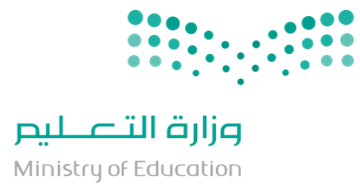 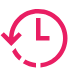 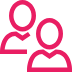 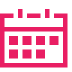 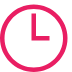 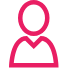 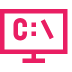 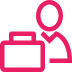 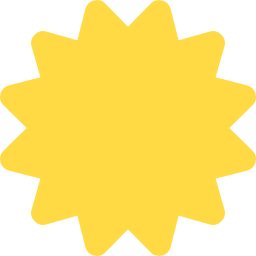 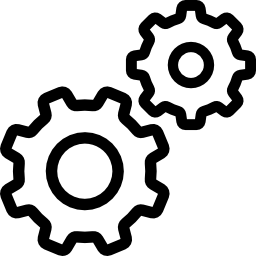 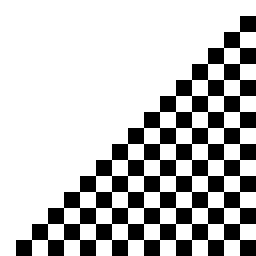 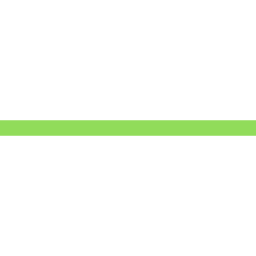 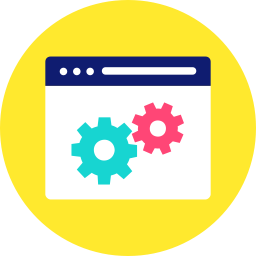 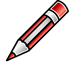 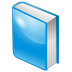 التاريخ:30/5/1440هـ إلى 2/6/1440هـمدته:ثلاثة ايامالفئة المستهدفة:معلماتالفئة المنفذة:صالحة سعد مباركعدد الساعات:12 ساعةالقاعة:1نوع البرنامج:مشروع وزاريالتاريخ:28-29/5/1440هـمدته:يومانالفئة المستهدفة:معلمات المرحلة الابتدائيةالفئة المنفذة:نورة محياعدد الساعات:8 ساعاتالقاعة:2نوع البرنامج:اثرائيالتاريخ:1-2/6/1440هـمدته:يومينالفئة المستهدفة:معلماتالفئة المنفذة:منير مشبب القحطانيعدد الساعات:8 ساعاتالقاعة:3نوع البرنامج:التدريب عن بعد